Tuxtla Gutiérrez, Chiapas [Fecha][No. Oficio]Mtra. Marcela Ivonne Ballinas UrbinaCoordinadora del Centro de Lenguas P R E S E N T EPor la presente le informo que el alumno:Nombre: Matricula: Semestre: Grupo: Acepta cursar el idioma [] en el Centro de Lenguas de la UNICACH, y no como parte del su plan de estudios de la Licenciatura en Lenguas Internacionales.Extiendo este documento para los fines que sean necesarios.Sin más por el momento, agradezco la atención. Atentamente; "Por la cultura de mi raza"Lic. Estephania Reyes MandujanoCoordinadora de la Licenciatura en Lenguas Internacionales[]Alumno de la Licenciatura en Lenguas Internacionales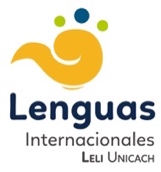 